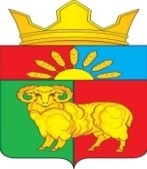 АДМИНИСТРАЦИЯ ЗЛАТОРУНОВСКОГО СЕЛЬСОВЕТАУЖУРСКИЙ РАЙОН КРАСНОЯРСКИЙ КРАЙПОСТАНОВЛЕНИЕ10.09.2020                               п. Златоруновск                                               № 63Об индексации должностных окладов муниципальных служащих администрации Златоруновского сельсовета.В соответствии с Законом Красноярского края от 05.12.2019 года №8-3414 «О краевом бюджете на 2020 год и плановый период 2021–2022 годов», решением Златоруновского сельского Совета депутатов  от 25.11.2014 г. №63-184р  «Об утверждении Положения о системе оплаты труда муниципальных служащих Златоруновского сельсовета», Уставом Златоруновского сельсовета, ПОСТАНОВЛЯЮ:Произвести с 1 октября 2020 года индексацию (увеличение) должностных окладов муниципальных служащих администрации Златоруновского сельсовета на 3 процента.Контроль за исполнением постановления оставляю за собой.Постановление вступает в силу в день, следующий за днем его официального опубликования в газете «Златоруновский вестник», и распространяет свое действие на правоотношения, возникшие с 01.10.2020г.     Глава сельсовета                                                                       Д.В.МининПриложение к постановлениюАдминистрации Златоруновского сельсоветаот 10.09.2020 № 63ЗНАЧЕНИЯ РАЗМЕРОВ ДОЛЖНОСТНЫХ ОКЛАДОВ МУНИЦИПАЛЬНЫХ СЛУЖАЩИХ АДМИНИСТРАЦИИ ЗЛАТОРУНОВСКОГО СЕЛЬСОВЕТАНаименование должностиVIIIЗаместитель главы 5195,00Главный бухгалтер4701,00Специалист 1-й категории Экономист4235,00Специалист 1-й категории по работе с молодежью и спорту4235,00Специалист 1-й категории по земельным вопросам4235,00